Додаток 1 до Положення про Бюджет                     					                                    участі Слобожанської 									селищної територіальної									громадиФОРМА ПРОЕКТУреалізація якого планується за рахунок коштів Бюджету участі Слобожанської селищної територіальної громади у 2020 роціДата надходження до Робочої групи  _________________________________________________(заповнюється головою, секретарем або одним з уповноважених членів Робочої групи) Включено до реєстру поданих проектів за № _________________________________________  (заповнюється головою, секретарем або одним з уповноважених членів Робочої групи) ПІБ та підпис особи що реєструє: _________________________________________ (заповнюється головою, секретарем або одним з уповноважених членів)ВСІ ПУНКТИ Є ОБОВ’ЯЗКОВИМИ ДЛЯ ЗАПОВНЕННЯ!1. Назва проекту :  « Загадковий світ навчання»2. Напрямки проекту (необхідне поставити знак «х»): Напрямки реалізації проектів:3. Місце реалізації проекту (адреса, назва установи/закладу, кадастровий номер земельної ділянки тощо): 52005, смт. Слобожанське, вул. Будівельників, 14. Мета проекту;Формування сучасного освітнього простору в Слобожанській ОТГ через надання дітям доступу до інтерактивних методів навчання 5. Опис проекту (основна мета проекту; проблема, на вирішення якої він спрямований; запропоновані рішення; пояснення, чому саме це завдання повинно бути реалізоване і яким чином його реалізація вплине на подальше життя мешканців. Опис проекту не повинен містити вказівки на суб’єкт, який може бути потенційним виконавцем проекту. Якщо проект носить капітальний характер, зазначається можливість користування результатами проекту особами з особливими потребами ): Надання доступу до нових методів навчання, комп’ютерна підтримка уроку, зменшення соціальної напруги, підвищення рівня освіти учнів.6. Обґрунтування бенефіціарів проекту (основні групи мешканців, які зможуть користуватися результатами проекту) Учні та вчителі школи7. Інформація щодо очікуваних результатів в разі реалізації проекту: В рамках проекту планується придбання спеціалізованого інтерактивного обладнання для навчальних кабінетів математики та географії  з метою надання учням  глибоких знань, вміння знайти розумний баланс між знаннями та практичними вміннями учнів.Кінцева мета проекту- виховання для громади майбутніх «власних» фахівців.8. Бюджет (кошторис) проекту 9. Список з підписами та паспортними даними щонайменше 20 громадян України, віком від 16 років, які зареєстровані на території Слобожанської селищної територіальної громади, що підтверджується офіційними документами, та підтримують цей проект (окрім його авторів), що додається. Кожна додаткова сторінка списку повинна мати таку ж форму, за винятком позначення наступної сторінки (необхідно додати оригінал списку у паперовій формі).  10. Контактні дані автора/авторів пропозиції (проекту), які будуть загальнодоступні, у тому числі для авторів інших пропозицій, мешканців, представників ЗМІ, з метою обміну думками, інформацією, можливих узгоджень і т.д. (необхідне підкреслити): a) висловлюю свою згоду на використання моєї електронної адреси – taisyagk@gmail.com, (Taisya  Kovalenko) для зазначених вище цілей. Підпис особи, що дає згоду на використання своєї електронної адреси  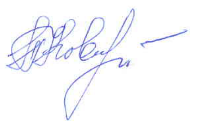 б) не висловлюю згоди на використання моєї електронної адреси для зазначених вище цілей. Примітка: Контактні дані авторів пропозицій (проектів) (тільки для Слобожанської селищної територіальної громади) зазначаються на зворотній сторінці бланку-заявки, яка є недоступною для громадськості. 11. Інші додатки (якщо необхідно): a) фотографія/ї, які стосуються цього проекту, б) мапа з зазначеним місцем реалізації проекту, в) інші матеріали, суттєві для заявника проекту (креслення, схеми тощо)  Х Освіта  Культура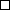   Благоустрій   Спорт  Дороги, тротуари  Безпека  Охорона здоров'я  Соціальний захист  Охорона навколишнього                                  середовища  Інше№ п/пНайменування товарів, робіт (послуг)Ціна за одиницю, грн.Одиниць, шт.Вартість, грн.1Інтерактивна  дошка SMART SBM680V30000 грн260000грн.2Короткофокусний проектор InFocus INV30                                   з кріпленням       27000 грн254000грн.3Ноутбук Asus 12500 грн.112500грн.4Презентер 400грн.2800грн.5Телескопічна указка600грн.21200 грн.6БФП Canon i-SENSYS MF635Cx 12500 грн.112500 грн.7Установка4500грн.29000грн.Всього: